Heureux comme…..Choisis 5 mots que tu aimes bien.Dessine un soleil et au centre, tu écris Heureux comme…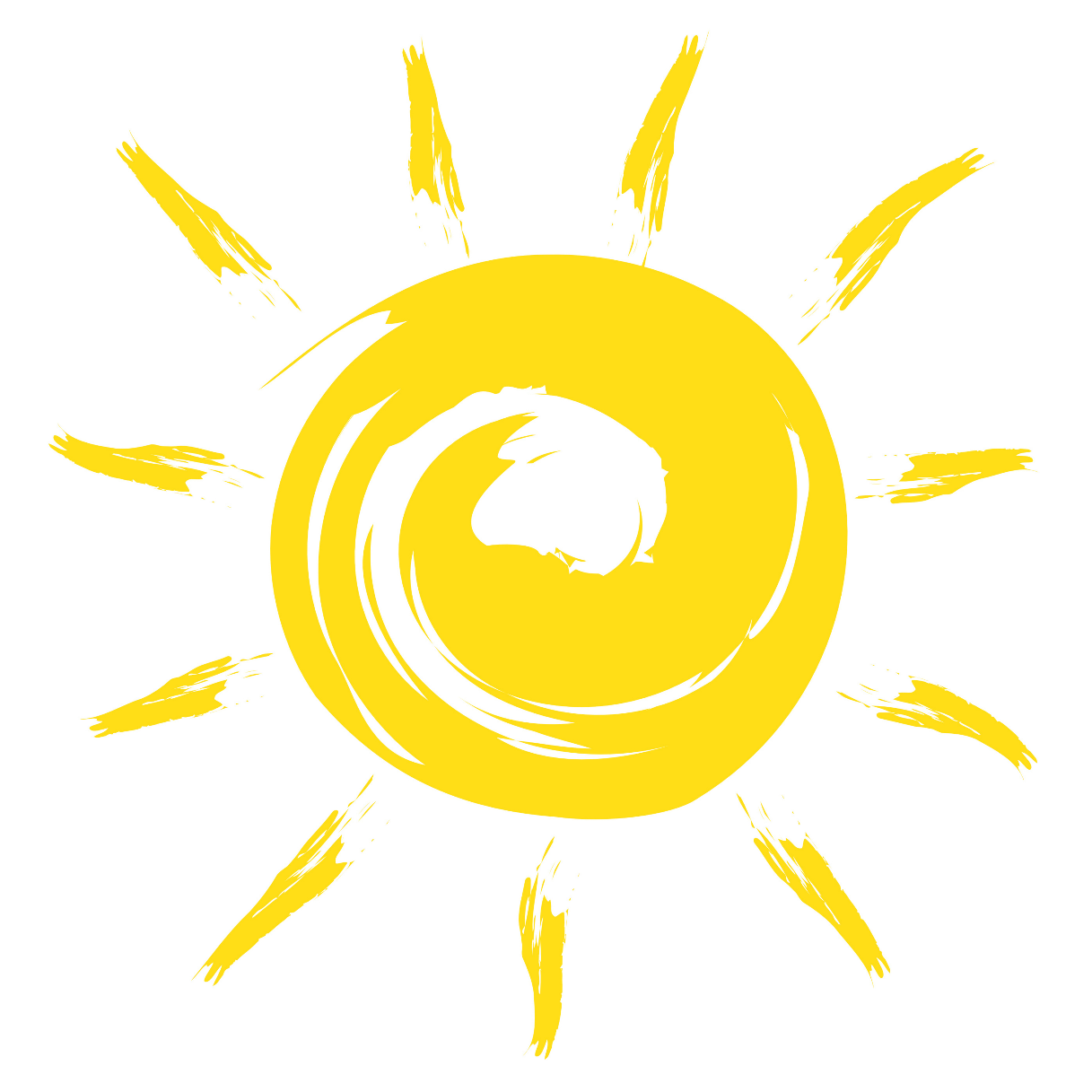 Tu as maintenant  7 minutes pour compléter les rayons avec la suite du « comme » en intégrant chacun des mots choisis.